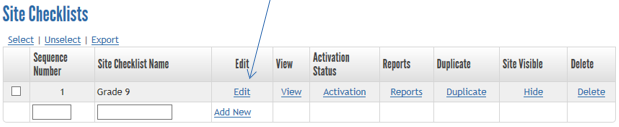 Edit Your Checklist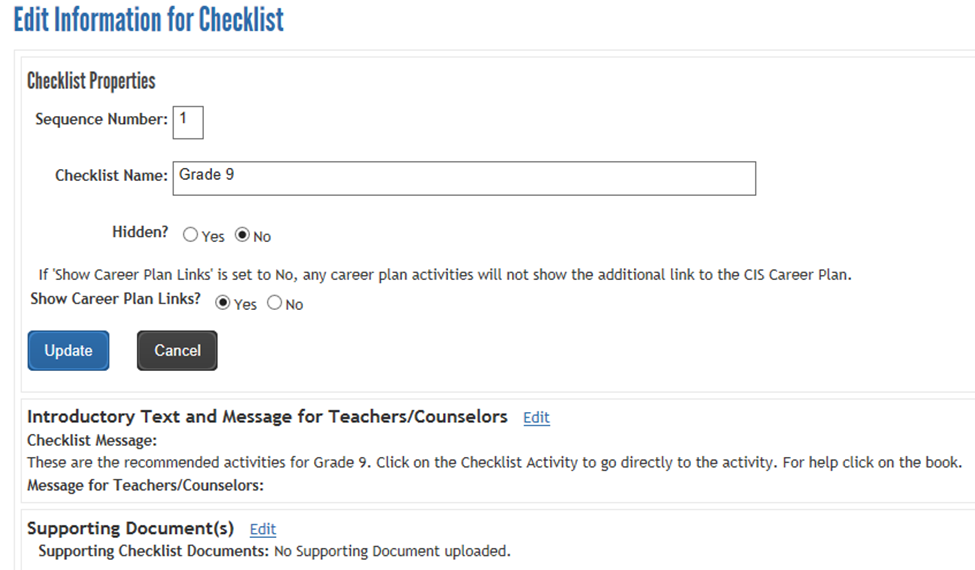 There are multiple steps to creating a customized checklist:Step 1: Set the Checklist PropertiesFirst, set the Sequence Number and Site Checklist Name. If you wish to link to various components in MCIS, keep “Show Career Plan Links” checked as “Yes.”Step 2: Set the Introductory Text and Message for Teachers/CounselorsYou can edit an introductory message for each individual checklist or use the existing message. See the beginning of this document for further instructions.Step 3: Supporting Document(s)You can edit and add supporting documents for each individual checklist. See the beginning of this document for further instructions.Step 4: Edit the Checklist ActivitiesStart to edit the checklist by clicking on “Edit” for each checklist entry or click on “Delete” if you no longer want that item on your site specific checklist.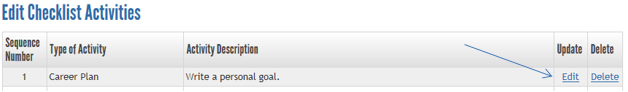 Example: you want to keep the item, “Write a personal goal” but would like to make it a required checklist item. First, click on “Edit.” Then on the next page, scroll to uncheck the box marked “Optional.” Then click the “Update” button at the bottom of the page and click on “Return to Edit Checklist.”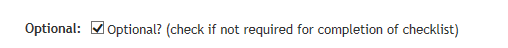 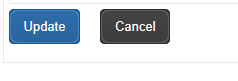 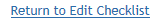 Continue with the same process of editing or deleting each entry. Follow the instructions on each screen and be sure to click on “Update” on the bottom of each entry and click on “Return to Edit Checklist.”Add Items to Your ChecklistStep 1: Scroll to the bottom of the checklist you are working on. Enter a sequence number in the space provided. To allow you to expand your checklists, you can skip a few sequence numbers instead of one at a time (ex: 1, 5, 8, 10). Then make a selection from the drop down menu. Then click “Add New.”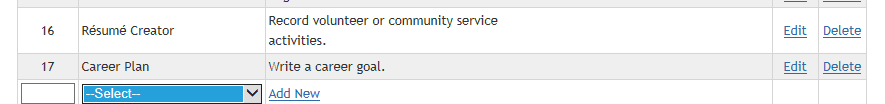 Activity typesCareer Plan: generates a pop-up for reflection boxes and Experiential Learning. Multiple reflections may be selected. Worksheets from the Career Plan can be embedded in the Help Message box in the activity.From the Career Plan, find the worksheet you want. Right click and click on “Copy Link Location.” Paste to a separate sheet/document to have available for the next steps. If you wish to include both the pdf and Word version of the worksheet, you will need to copy the link location for both.Once you have those, you can return to the administrative side and start the activity. In the Help Message, use the template below to write the code. You can type an introduction and an outro to the activity (italics), typing the title of the worksheet (blue text after), html (purple text – don’t change) and url (black text – paste the links you got from “Copy Link Location”).To add one worksheet:Complete the worksheet <i><b>Introduction to the World of Work [<a href="https://materials.intocareers.org/CareerPlan/Activities/Introduction%20to%20the%20World%20of%20Work.pdf"target="_blank"><img src="../images/acrobat.gif" width="16" height="16" border="0" alt="Download pdf"></a>] [</i></b><a href="https://materials.intocareers.org/CareerPlan/Activities/Introduction%20to%20the%20World%20of%20Work.docx" target="_blank"><img src="../images/word.gif" width="16" height="16" border="0" alt="Download doc"></a>]. Save your worksheet in My Files and Links (see “How to Save Worksheets” document).To add two worksheets:Complete the worksheet <i><b>Introduction to the World of Work [<a href="https://materials.intocareers.org/CareerPlan/Activities/Introduction%20to%20the%20World%20of%20Work.pdf"target="_blank"><img src="../images/acrobat.gif" width="16" height="16" border="0" alt="Download pdf"></a>] [</i></b><a href="https://materials.intocareers.org/CareerPlan/Activities/Introduction%20to%20the%20World%20of%20Work.docx" target="_blank"><img src="../images/word.gif" width="16" height="16" border="0" alt="Download doc"></a>] and <i><b>Research My Options [<a href="https://materials.intocareers.org/CareerPlan/Activities/Research%20My%20Options.pdf"target="_blank"><img src="../images/acrobat.gif" width="16" height="16" border="0" alt="Download pdf"></a>] [</i></b><a href="https://materials.intocareers.org/CareerPlan/Activities/Research%20My%20Options.docx" target="_blank"><img src="../images/word.gif" width="16" height="16" border="0" alt="Download doc"></a>]. Save your worksheet in My Files and Links (see “How to Save Worksheets” document).Course Planner: directs students to the Course Planner for a chosen grade level. Additional criteria – choosing a school year and minimum number of courses – will need to be selected in order for the activity to show as complete.Sorts/Assessments: directs students to a sort or assessment.Content Saved: directs students to the overview of information files in MCIS.Content FAQ’s: directs students to the overview of information files in MCIS.Resume Creator: directs students to the Resume Creator topics where they can complete different parts of their resume. This can be done topic by topic or all at once.Standardized Tests: directs students to the Resume Creator so they can record their standardized test scores.Application Tracker: directs students to different sections of the Application Tracker for students to keep track of deadlines for schools and scholarships they want to apply for.Entrance Exams: directs students to the Application Tracker so they can record their scores for entrance exams.Custom Activity: you can use this activity to direct students to areas of MCIS that cannot be directly linked to through checklists – like directions to the Graduation Requirements section on the Personal Learning Plan. You can also link to website outside of MCIS such your school website.Follow the instructions on the page. You must fill in an activity description, a short label and a help message.Step 2:  If you want to make the activity optional, check the “Optional” box. If you want to make the activity required, leave the “Optional” box unchecked.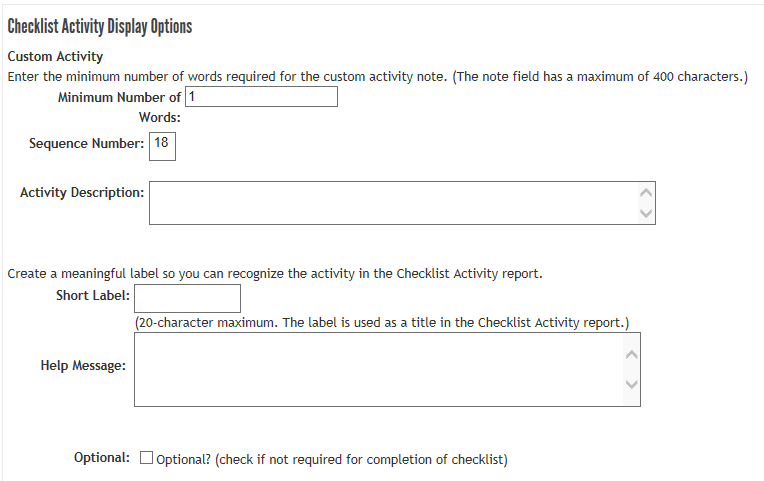 When complete, click on “Update” and “Return to Edit Checklist.” Continue this process for each item you want to add to your checklists. After you have entered all checklist items, it is suggested to go back and verify the sequence numbers are in the order you want the student to see or complete them.Activate ChecklistsChecklists can be activated by the Entire Site, by Group or by Graduation Year. If you are creating grade level checklists, is suggested that you activate checklists for the Entire Site. This allows students to work up and/or down a grade level.Step 1: Hover over “Customize” on the blue Mega menu and click on “Create, Edit and Export Checklist.” For each site checklist, click on “Activation.”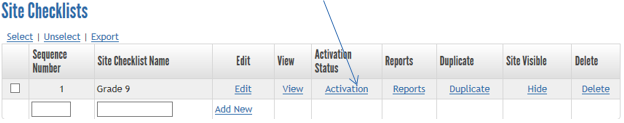 On this page, you will be activating this checklist for all students in your school.Step 2: Find the section labeled “Activation by Entire Site,” click on the drop down menu under site name under select the option listed.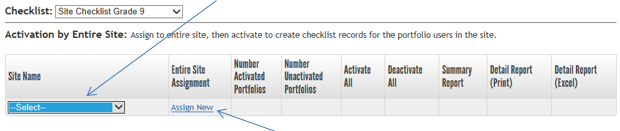 Once you have made your selection, click on “Assign New.” Next, click on “Activate,” this will activate the checklist for all students. Repeat this process for each checklist.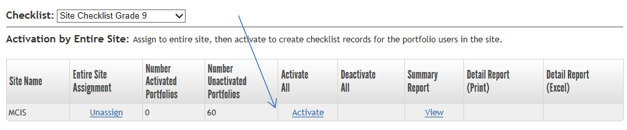 Note: activation will take place overnight. You will be able to verify the checklist is active the next day by toggling to the student side and clicking on “Checklists” from the “Plan” or “My Portfolio” tab.Hide ChecklistsThis is the final step once all site specific checklists are activated. Once you have activated your site specific checklist, you can hide the default checklists. This will remove the default checklist from the student view so they only see the ones that have been assigned to them. This is an optional step.From the blue Mega menu, hover over “Customize” and click on “Create, Edit and Export Checklist.” From the list of default checklists at the bottom of the page, click on “Hide.”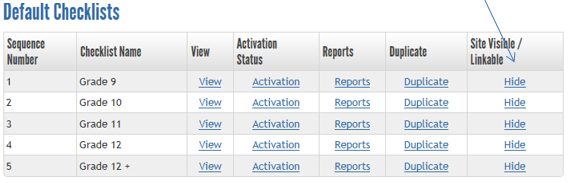 For more information, please contact MCIS at mcis.team@state.mn.us – 651-582-8321 or 800-599-6247.